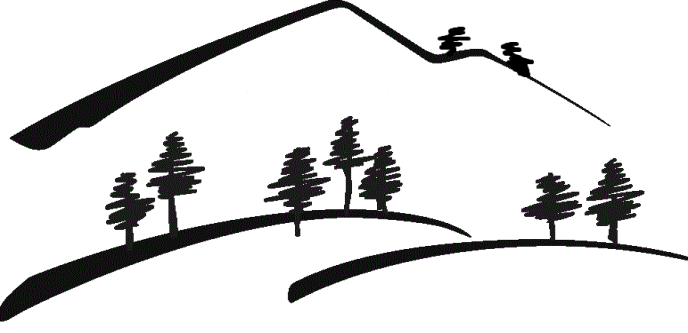 Место проведения. Общая информация.Место старта и расположения базового лагеря гонки: Красноярский край, Партизанский район, р. Таловка:  210 км от г. Красноярска.
Поляна стартового лагеря находится примерно в 8 км южнее деревни. Ивановка. Не доезжая до пос. Мина Партизанского района.   Координаты места старта: 54.899876, 94.051023. *Карта и легенда в Приложении 1 к Положению.
Участники соревнований самостоятельно добираются до места старта и организуют быт в палаточном лагере: устанавливают палатки,  готовят пищу.  На месте старта будет организована выдача стартовых пакетов участников.Дата и время старта забега скорректированы для удобства участников таким образом, чтобы участие смогли принимать:- спортсмены, прибывшие в пятницу вечером 08.09.2017, ночующие в палаточном лагере;- спортсмены, прибывшие из города утром 09.09.2017.Среднее время пути от г. Красноярска до места  старта на автомобиле составляет 2 часа 30 минут.Даты, время, регламент:08.09.2017 (пятница) – 09.09.2017 до 11:00 часов (суббота): Прибытие участников.09.09.2017 до 11:30 – выдача стартовых пакетов участников. 09.09.2017  11:30 – брифинг. 
09.09.2017  11:50 – старт гонки.Контрольное время на дистанции – до 16:00 часов.09.09.2017  19:00 – награждение победителей соревнований, выезд участников.Параметры трассы, подпитка, хронометраж.- протяжённость трассы: 14 км.- набор высоты: 1200 метров.Трасса проходит по лесным дорогам, тропам, курумнику, тундре. На трассе имеется 1 сложный технический участок: переход реки Ангул по нависающему бревну.Трасса предварительно размечена.Финиш дистанции  находится на вершине 1687 метров н.у.м., на которой будет вестись хронометраж гонки и фиксироваться время финиша участников. Пункты питания: На дистанции: место и формат будет уточнен на брифинге.На финише дистанции (горячие напитки, бутерброды, сухофрукты и т.д.).По достижении финиша участники спускаются по пути подъёма, следуя разметке трассы.По достижении контрольного времени, судейский пункт на вершине и пункт питания прекращают работу. Судьи осуществляют спуск по размеченной трассе.Схема дистанцииТрек с трассой в формате GPX можно просмотреть и скачать по ссылке:http://www.gpsies.com/map.do?fileId=lopsykpcmavpwhdsОсобенности дистанции и предупреждения.От места старта до источника питьевой воды (река Ангул) 5,5 км. Следующий источник питьевой воды – 8,8 км (ручей). Далее до финиша питьевой воды не будет.Возможны дождь, густой туман. 
Информация о погоде будет отслеживаться за 5 дней до старта и обновляться в группе гонки VK.Стартовый номер участника должен быть визуально доступен судьям на старте и на финише дистанции.Сотовая связь: на месте старта сотовая связь представлена только Теле2, сигнал очень слабый, ловит местами. На самой горе Теле2, Мегафон, связь полноценная.Медведей и диких животных на тропе в прошлые годы замечено не было, однако рекомендуется принять стандартные меры предосторожности: иметь на дистанции средство защиты в виде пиротехнического изделия (фальшфейер).Обязательное снаряжение:Спортивная обувь с протектором  (например, Inov-8 X-Talon 212,  Salomon Speedcross);Спортивные  тайтсы / штаны .Влаго/ветро защитная куртка.Жидкость: вода, изотоники, электролиты в емкости  не менее 0,3 литра.Фальшфейер (пиротихническое  изделие для создания свето-шумовых эффектов).Для получения стартового пакета и номера необходимы:Спортивная страховка, действительная на день старта.
Расписка  о самостоятельной ответственности участника за свою жизнь и здоровье (заполняется на месте).Рекомендуемое снаряжение:GPS/ с загруженным треком трассы.Треккинговые палки.Аптечка с медикаментами (индивидуально).Сроки регистрации и стоимость.Участник подтверждает  свое участие в забеге, заполняя предварительную заявку по ссылке и оплачивая стартовый взнос.Предварительная заявка доступна по ссылке: https://docs.google.com/forms/d/1fA9_KsbgLWxRG0tXU5IyZju_9zy6rFzl2dwG21BoWoY/editЗаявки принимаются в срок до 01.09.2017.Стартовый взнос оплачивается после заполнения заявки.Размер стартового взноса (руб.):Стартовый взнос оплачивается путем перечисления на банковскую карту  4276 3100 2063 9052.При оплате в сообщении указать: «Кутурчин» фамилия, инициалы.Категории участников. Награждение.К старту допускаются участники старше 18 лет, имеющие действующую на день старта спортивную страховку,  подписавшие согласие о самостоятельной ответственности за свою жизнь и здоровье.Призами награждаются участники по категориям:Контакты организаторов.Владимир Филипчук+7 902 9106 736. Email: sibned@mail.ruПриложение 1. Карта проезда к месту старта и легенда.Дорога Красноярск – Выезжий лог по ссылке:https://www.google.ru/maps/dir/%D0%9A%D1%80%D0%B0%D1%81%D0%BD%D0%BE%D1%8F%D1%80%D1%81%D0%BA,+%D0%9A%D1%80%D0%B0%D1%81%D0%BD%D0%BE%D1%8F%D1%80%D1%81%D0%BA%D0%B8%D0%B9+%D0%BA%D1%80%D0%B0%D0%B9/%D0%92%D1%8B%D0%B5%D0%B7%D0%B6%D0%B8%D0%B9+%D0%9B%D0%BE%D0%B3,+%D0%9A%D1%80%D0%B0%D1%81%D0%BD%D0%BE%D1%8F%D1%80%D1%81%D0%BA%D0%B8%D0%B9+%D0%BA%D1%80%D0%B0%D0%B9/@55.5040449,92.8329262,8z/data=!4m13!4m12!1m5!1m1!1s0x5cd7afc9a1ff37e3:0xd597e1468fd647ff!2m2!1d92.8932476!2d56.0152834!1m5!1m1!1s0x5d27c7270b91ee9d:0x482a4b284ad08d66!2m2!1d93.9161171!2d54.9726314От Выезжего лога:1.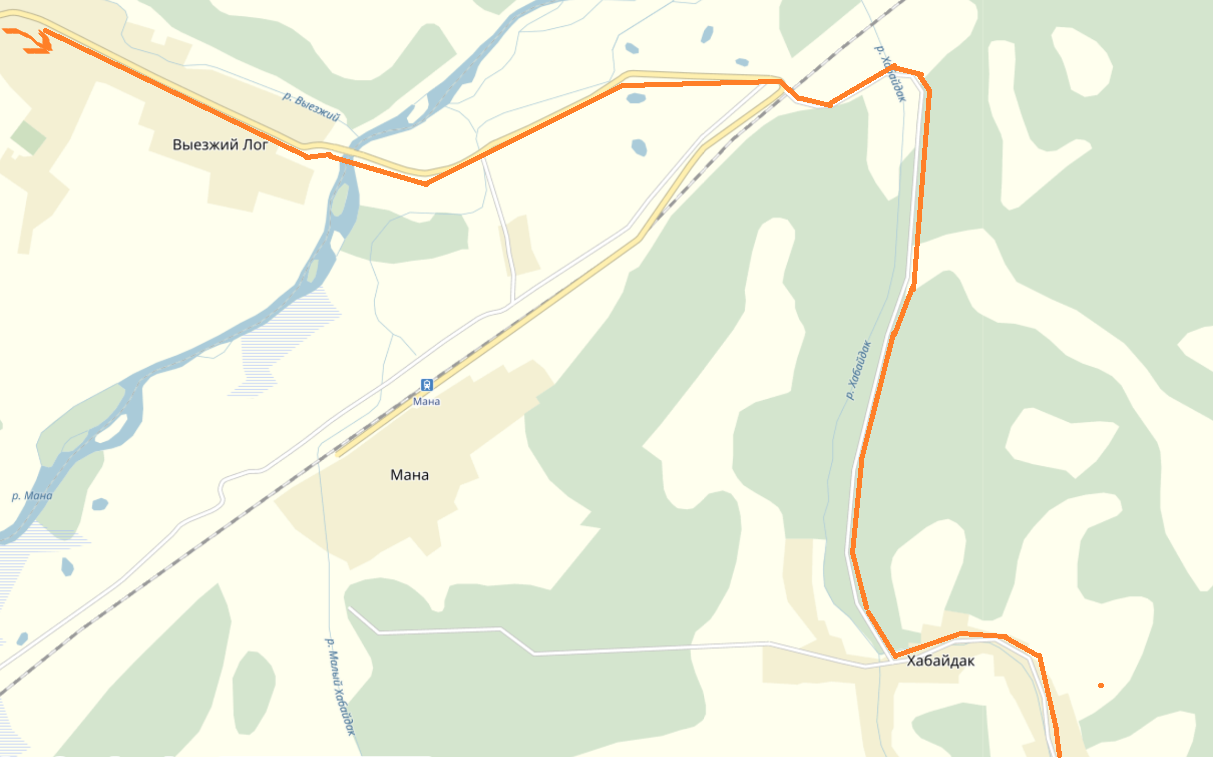 2.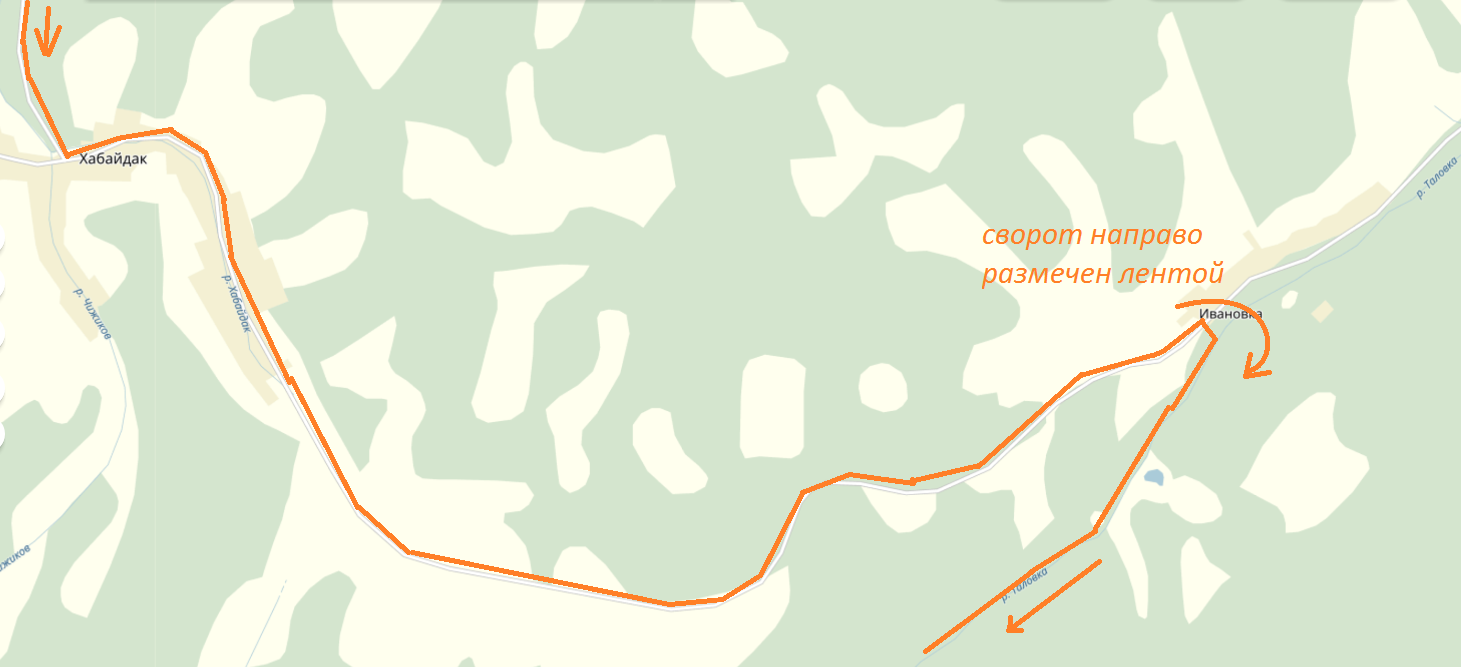 3.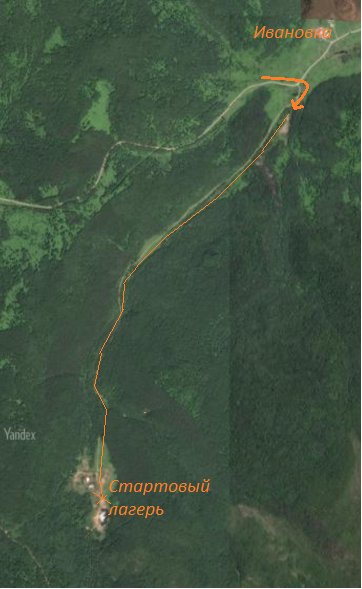 Легенда как добраться от Красноярска до стартового лагеря.Из Красноярска любым способом необходимо выбраться на трассу М53 в сторону Канска и ехать по ней, пока не встретите большую двухуровневую развязку – свернуть направо на Шалинское и Курагино. Дальше по главной дороге через поселок Камарчага (жд переезд).
Дальше также мимо села Шалинское (село остается у Вас справа).По основной асфальтовой трассе, никуда  не сворачивая.Сквозь поселок Нарва (мост через р. Мана), по основной дороге.Дальше трасса приведет Вас на участок гравийки ( около 5 -7 км) в районе деревни Степной Баджей. Продолжать движение по гравийке, она скоро закончится.
Дальше основная дорога, мимо деревни Кирза.Трасса приводит к кольцу. Кольцо приезжаем прямо на Выезжий лог.
По главной дороге проезжаем Выезжий лог насквозь. Переезжаем реку Мана. Асфальт кончается. По гравийке аккуратно доезжаем до ЖД переезда, проезжаем его и сворачиваем НАЛЕВО. Едем до деревни Хабайдак.   После  таблички с надписью «Хабайдак» едем ПРЯМО сквозь деревню по основной дороге (в начале деревни есть сворот направо, но он нам не нужен).Проехали Хабайдак  - едем прямо по главной, переваливаем горку, оказываемся в деревне Ивановка. Всё. Почти приехали!  ПЕРЕД  указателем «Ивановка» видим сворот направо (почти под острым углом) на проселочную дорогу -  там будет висеть разметка.Дорога узкая. В ямках и лужах. Осторожно пробираемся по ней. Проезжает там любая машина – проверено. Лужи широкие, но не глубокие. Около 8 км пути. Дорога приходит на широкие поляны с прудом – место стартового лагеря.  